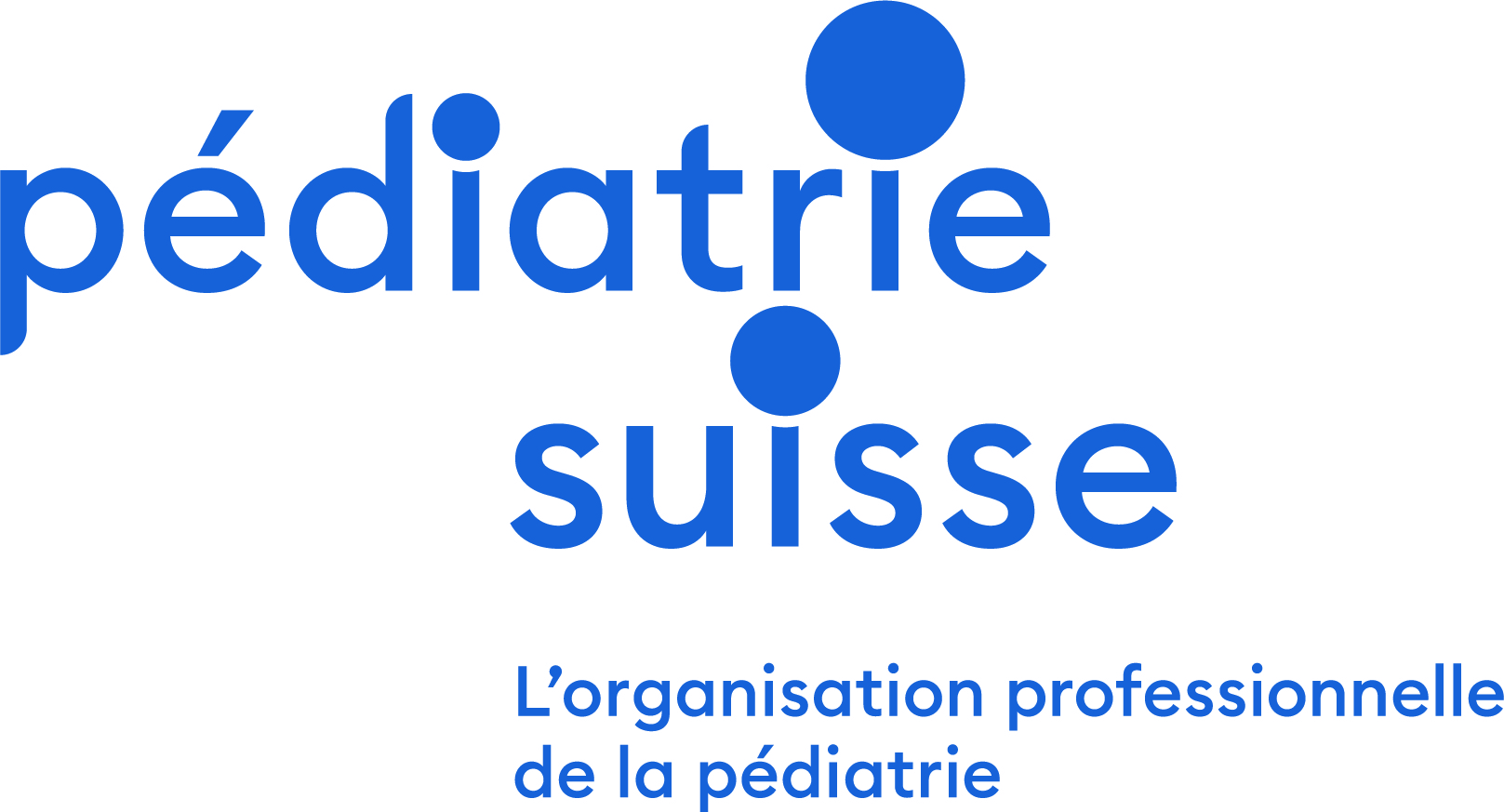 Inscription Examen de Spécialiste en Pédiatrie 2021Nom:       	Prénom:       Titre académique:       	 M    FAdresse:       CP, Lieu:       Mobile:       	E-Mail       Date de naissance:       Examen final, année:       Merci de joindre une copie du diplôme fédéral de médecin ou de la reconnaissance MEBEKO du diplôme étranger. Formation pédiatrique jusqu’au 30 juin 2021 
(La formation effectuée jusqu’à ce jour sera prise en compte pour les 3 ans exigés.)Langue souhaitée:  Deutsch    	  Français   	   Italiano L’examen peut être passé en français, en allemand ou en italien.L’examen écrit théorique et l’examen oral pratique doivent être effectués la même année (exception : les candidats qui doivent répéter la partie orale pratique).Je m’inscris de façon définitive aux deux examens :   Examen écrit	Prix:   CHF 250.–  Examen oral	Prix:   CHF 950.–Les demandes particulières concernant l’examen oral pratique ne peuvent être prises en compte que si elles sont dûment fondées et dans des cas exceptionnels. Elles doivent être faites ci-dessous. Les demandes adressées par la suite ne seront pas acceptées. Les vacances ne sont pas un motif suffisant.Les inscriptions pour les deux examens sont à renvoyer au secrétariat de pédiatrie suisse jusqu’au 30 avril 2021 au plus tard.Date       	Signature:      Taux d’occupationen %Période d’emploiInstitutionDateRaisons